Автор: учитель английского языка-Самарина Татьяна ГеннадьевнаТема урока:  “Сrime Scene”Класс: 10Цель урока:   повторение и обобщение  ранее изученного материалаЗадачи: Практическая: расширение словарного запаса обучающихся по теме “Сrime Scene” ; развитие иноязычных коммуникативных умений; развитие грамматических навыков по теме Past Perfect; развитие навыков поискового чтения.Общеобразовательная:  повышение общей культуры обучающихся, расширение их кругозора средствами английского языка.Развивающая:  развитие аналитических способностей, развитие языковой догадки, мышления, умений работать с информацией.Воспитательная: воспитание трудолюбия и внимательности; самостоятельности и активности.Оборудование урока:  компьютер с выходом в интернет, мультимедийная установка, CD –проигрыватель, дидактические карточки, учебник “Solutions. Pre-Intermediate”, рабочая тетрадь к учебнику, книга для учителя, аудиоприложение к учебнику.Прилагаемые медиаматериалы: http://interneturok.ru/ru/school/english/http://www.youtube.com/watch?v=XNgpz2_f2jkИспользованная литература:УМК “ Solutions. Pre-Intermediate.”http://interneturok.ru/ru/school/english/http://www.youtube.com/watch?v=XNgpz2_f2jkhttp://fcior.edu.ru/card/14548/past-perfect-tense-i.htmlСтруктура урокаI.Организационный момент.1. Приветствие.T: Hello, everybody. I’m glad to see you. Take  your seats, please  and let’s start our lesson.2.Введение в тему урока. Briefly brainstorm.На доске написаны слова: crime scene, crime, criminalT: On the board you see the words “crime scene, crime and criminal”. Answer my questions: Which is the word for illegal activity?/ a person who acts against the law?/ a place where illegal activity happened? (Ученики отвечают на вопросы)T: Say me, please, what is the topic of our lesson? (Ученики называют тему урока  “Crime Scene”). T:What are we going to do during our lesson? (Ученики перечисляют план работы на уроке)II.Работа над темой.1)T:Look at the photos. Can you name any of the crimes? (презентация 1)Key: 1-burglary                        4-drug dealing        2-vandalism                      5-shoplifting        3-joyriding                       6-bank robbery2)T: Match the extracts from the newspaper reports with the photos. (Учитель раздает дидактический материал).Дидактический материалT: Are any of these crimes a problem where you live? (Ask students to share their opinions)3)T: Do you listen to the radio? What are your favourite radio stations and programmes? Have you taken part in a phone- in programme? (Ученики отвечают на вопросы). Open your books and start reading the text . Why was the man stupid? (Приложение 1)T: Look at the verbs in blue in the text. Did these events happen before or after the man called the radio station?Key:before4) Закрепление грамматического материала Past Perfect. (Просмотр видеоурока.) http://interneturok.ru/ru/school/english/5) Выполнение упражнения на отработку  Past Perfect в рабочей тетради.http://fcior.edu.ru/card/14548/past-perfect-tense-i.html6) Физминутка для глаз (Приложение 2)7) Work in pairs.T: Write down the names of famous detectives-real ones and characters from books and films. Look at the video. Do you know this detective? Was he a real character or was he fictional? (Просмотр фрагмента о Шерлоке Холмсе)      (Key: fictional)http://www.youtube.com/watch?v=XNgpz2_f2jk8) Работа с учебником.T: I ask you to scan the text to find a description of Holmes.            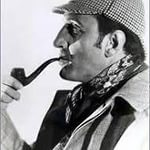 9) T : Unfortunately in our days there are a lot of kinds of crimes. Computer crime is one of them. Are computer viruses dangerous? Answer this question and write sentences in your notebooks.10) Play a game with the class. Tell students that you have ten things in your bag and you want them to guess what they are. The things are all typical (e.g. a pen, a pencil, a wallet, identification, keys, a book, a notebook, a pocket calendar, a packet of tissues). Each student can ask one yes/no question, for example: Do you have a pen in your  bag? When everyone has a turn, tell students the thigs they didn’t guess. Ask students what things are made of?11) Работа с учебником и CD-проигрывателем.Т: Read and listen to the dialogue. What was stolen? When and where did it happen?III.Домашнее задание.  Рефлексия. Итог урока.Домашнее задание.T:Prepare another dialogue describing unusual or funny lost property ,e.g. a pet, a younger brother, a take-away pizza, etc.Рефлексия.T: What have you learned today? What can you do now?P1: I can describe a stolen item a report a theft.P2:I have learned words for the items which get stolen.Итог урока.T: I want to thank everybody in our English lesson. You ‘ve worked very well today. Your marks are… Well, the lesson is over. Goodbye.Joyriders stole four cars in Oxford last night…The police are questioning a group of vandals who smashed bus shelters in the town centre…A shoplifter stole an MP3 player from a department store…Last year drug dealers sold £1 million of heroin and cocaine on the streets of Manchester…Police arrested a burglar who broke into three houses on Friday evening…Robbers robbed a bank in Liverpool yesterday morning. They took £ 1,000,000…